                                           Тема: «Цыплёнок» Цель: учить ребёнка вырезать округлую форму путем срезывания углов у квадрата и треугольника; учить наносить клей аккуратно на детали; развивать чувство цвета, учить составлять образ из отдельных деталей.Материал: круги разного размера (большой, средний, маленький). Для вырезывания: жёлтый квадрат, желтый прямоугольник, квадрат оранжевого цвета, квадрат маленький коричневого цвета, две полоски бумаги красного цвета или оранжевого (ножки) ножницы, клей, кисточка, салфеточка для промакивания. Цветной лист бумаги. По желанию вырезанную скорлупку из картона белого цвета или бумаги (две детали верх и низ).Загадайте ребёнку загадку:Был чудный домИ что – то застучало в нём.                                И вот оттуда,Живое появилось чудо.(Цыплёнок)Побеседуйте с ребёнком:Посмотри: «Кто пришёл к нам в гости?». Это Курочка Ряба. Она шла к нам в гости, но по дороге растеряла всех цыпляток в траве. И из-за этого очень сильно расстроилась.Какое у курочки настроение из-за того, что цыплятки пропали? (грустное).Давай мы с тобой поможем курочке найти цыплят?А как мы ей можем помочь? (выполнить аппликацию цыпленка)Сядьте с ребёнком за стол. Предложите ребёнку вспомнить из каких частей состоит тело цыплёнка (голова, туловище, крылья, ножки).Разложите перед ребёнком круги разного размера: большой, средний и маленький.Спросите ребёнка как получить из квадрата круг? (срезать уголки закругляя их).Какого цвета цыпленок? (жёлтый).Спросите у ребёнка помнит ли он как надо правильно держать ножницы? Как нельзя вести себя с ножницами? Возьмите две геометрические фигуры желтого цвета: квадрат – голова, прямоугольник – туловище. Квадрат оранжевого цвета – крыло. Квадрат маленький коричневого цвета – клюв.Спросите ребёнка: «Кто вырастет из цыпленка?» (петушок или курочка)Вместе с ребёнком берёте квадрат желтого цвета и закругляете на нём уголки с помощью ножниц, чтобы получить круг, из прямоугольника вырезаете овал (также закругляя уголочки).  Голова и туловище - готовы.Чтобы получить крылышко, разрезаете квадрат по диагонали на два треугольника и закругляете уголки с двух сторон.• Маленький квадрат коричневого цвета разрезаете по диагонали – клюв.• На картоне или цветной бумаге составляете аппликацию цыпленка.• Приклеиваете все детали.Готовую работу можно оформить в рамочку.Не забудьте похвалить ребёнка.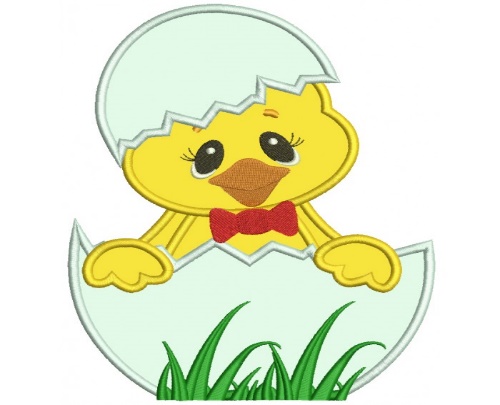 